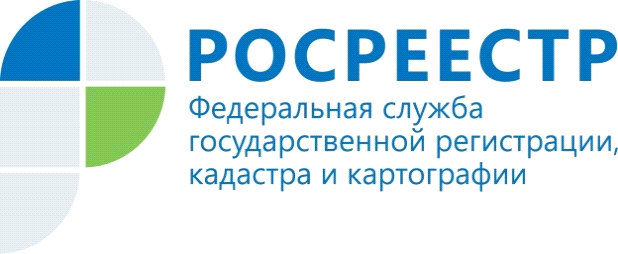 Горячая линия: «Вопросы государственной регистрации договоров долевого участия в строительстве»15 сентября (среда) 2021 года с 10.00 до 11.00 в Управлении Росреестра по Красноярскому краю состоится «горячая телефонная линия» по вопросам государственной регистрации договоров участия в долевом строительстве.Что нужно знать при покупке квартиры на стадии долевого строительства?Какие документы необходимы для регистрации и в какие сроки можно зарегистрировать договор долевого участия? Как на законодательном уровне защищены интересы участников долевого строительства?На эти и другие вопросы ответят специалисты отдела регистрации ипотеки, регистрации долевого участия в строительстве, регистрации объектов недвижимости нежилого назначения Управления Росреестра по Красноярскому краю.Телефон «горячей линии»: (391) 226-55-13Анонс подготовлен Управлением Росреестра по Красноярскому краюКонтакты для СМИ:тел.: (391)2-226-756е-mail: pressa@r24.rosreestr.ru«ВКонтакте» http://vk.com/to24.rosreestr«Instagram»:rosreestr_krsk24